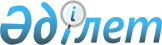 Шалқар аудандық мәслихатының 2010 жылғы 20 шілдедегі № 210 "Жер салығының базалық мөлшерлемесін белгілеу туралы" шешіміне өзгерістер енгізу туралы
					
			Күшін жойған
			
			
		
					Ақтөбе облысы Шалқар аудандық мәслихатының 2018 жылғы 27 наурыздағы № 201 шешімі. Ақтөбе облысы Әділет департаментінің Шалқар аудандық Әділет басқармасында 2018 жылғы 12 сәуірде № 3-13-190 болып тіркелді. Күші жойылды - Ақтөбе облысы Шалқар аудандық мәслихатының 2021 жылғы 5 наурыздағы № 19 шешімімен
      Ескерту. Күші жойылды - Ақтөбе облысы Шалқар аудандық мәслихатының 05.03.2021 № 19 шешімімен (алғашқы ресми жарияланған күнінен бастап қолданысқа енгізіледі).
      Қазақстан Республикасының 2001 жылғы 23 қаңтардағы "Қазақстан Республикасындағы жергілікті мемлекеттік басқару және өзін-өзі басқару туралы" Заңының 6 бабына, Қазақстан Республикасының 2017 жылғы 25 желтоқсандағы "Салық және бюджетке төленетін басқа да міндетті төлемдер туралы (Салық Кодексі)" Кодексінің 510 бабына және Қазақстан Республикасының 2016 жылғы 6 сәуірдегі "Құқықтық актілер туралы" Заңының 50 бабына сәйкес, Шалқар аудандық мәслихаты ШЕШІМ ҚАБЫЛДАДЫ:
      1. Шалқар аудандық мәслихатының қазақ тіліндегі 2010 жылғы 20 шілдедегі № 210 "Жер салығының базалық мөлшерлемесін белгілеу туралы" (нормативтік құқықтық актілердің мемлекеттік тіркеу тізілімінде № 3-13-140 тіркелген, 2010 жылғы 8 қыркүйекте "Шалқар" газетінде жарияланған) шешіміне келесідей өзгерістер енгізілсін:
      көрсетілген қазақ тіліндегі шешімнің тақырыбындағы "белгілеу" сөзі "арттыру" сөзімен ауыстырылсын;
      шешімнің кіріспесі келесідей редакцияда жазылсын:
      "Қазақстан Республикасының 2001 жылғы 23 қаңтардағы "Қазақстан Республикасындағы жергілікті мемлекеттік басқару және өзін-өзі басқару туралы" Заңының 6 бабына, Қазақстан Республикасының 2017 жылғы 25 желтоқсандағы "Салық және бюджетке төленетін басқа да міндетті төлемдер туралы (Салық кодексі)" Кодексінің 510 бабына сәйкес, Шалқар аудандық мәслихаты ШЕШІМ ҚАБЫЛДАДЫ:";
      1 тармақ келесідей редакцияда жазылсын:
      "1. Қазақстан Республикасының жер заңнамасына сәйкес, жер салығының мөлшерлемелері Қазақстан Республикасының "Салық және бюджетке төленетін басқада міндетті төлемдер туралы" (Салық Кодексі) Кодексінің 504, 505 және 506-баптарында  белгiленген жер салығының базалық мөлшерлемелерінен 50 пайызға арттырылсын.";
      көрсетілген шешімге қосымша алынып тасталсын.
      2. "Шалқар аудандық мәслихатының аппараты" мемлекеттік мекемесі заңнамада белгіленген тәртіппен:
      1) осы шешімді Ақтөбе облысы Шалқар аудандық әділет басқармасында мемлекеттік тіркеуді;
      2) осы шешімді мерзімді баспа басылымдарында және Қазақстан Республикасы нормативтік құқықтық актілерінің Эталондық бақылау банкіне ресми жариялауға жіберуді;
      3) осы шешімді Шалқар аудандық мәслихатының интернет-ресурсында орналастыруды қамтамасыз етсін.
      3. Осы шешім оны алғашқы ресми жарияланған күнінен кейін күнтізбелік он күн өткен соң қолданысқа енгізіледі.
					© 2012. Қазақстан Республикасы Әділет министрлігінің «Қазақстан Республикасының Заңнама және құқықтық ақпарат институты» ШЖҚ РМК
				
      Шалқар аудандық мәслихаттың 
сессия төрағасы, 
Шалқар аудандық мәслихаттың 
хатшысы 

С. Бигеев
